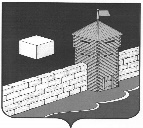 Совет   депутатов  Еманжелинского   сельского   поселенияшестого созываР Е Ш Е Н И Е  456574, с. Еманжелинка, ул. Лесная  д. 2а27 марта 2024г.                                                                                    № 333Об утверждении Перечняиндикаторов риска нарушения обязательных требований, используемых при осуществлениимуниципального контроля в сфере благоустройства Рассмотрев обращение администрации Еманжелинского сельского поселения от 18 марта 2024 года № 146 об утверждении Перечня индикаторов риска нарушения обязательных требований, используемых при осуществлении муниципального контроля в сфере благоустройства, в соответствии с Федеральным законом от З1.07.2020 № 248-ФЗ «О государственном контроле (надзоре) и муниципальном контроле в Российской Федерации», Федеральным законам от 06.10.2003 № 131-ФЗ «Об общих принципах организации местного самоуправления в Российской Федерации», Положением о муниципальном контроле в сфере благоустройства на территории Еманжелинского сельского поселения, утвержденным решением Совета депутатов Еманжелинского сельского поселения от 29.09.2021 года № 93, Уставом Еманжелинского сельского поселения Совет депутатов Еманжелинского сельского поселенияр е ш а е т:1.Утвердить прилагаемый Перечень индикаторов риска нарушения обязательных требований, используемых при осуществлении муниципального контроля  в сфере благоустройства2.Настоящее решение подлежит официальному опубликованию в сетевом издании «Муниципальные правовые акты администрации Еткульского муниципального района» (htpp://мпа-еткуль рф/ регистрация в качестве сетевого издания: Эл № ФС 77-76917 от 01.10.2019г.).3.Настоящее решение вступает в силу со дня официального опубликования.4.Контроль исполнения данного решения возложить на комиссию по мандатам, законодательству и местному самоуправлению (председатель Старкова Н.В.).Председатель Совета депутатовЕманжелинского сельского поселения                              С.В. ЗагорскаяГлава Еманжелинского сельского поселения              А.С. КостромитинПРИЛОЖЕНИЕ 1к решению Совета депутатов Еманжелинского сельского поселенияот 27 марта 2024 года № 333Перечень индикаторов рисканарушения обязательных требований, проверяемых в рамкахосуществления муниципального контроля в сфере благоустройства1. Превышение на 20 и более процентов количества обращений (информации) за квартал в сравнении с предшествующим аналогичным периодом, поступивших в адрес контрольного органа от граждан, органов государственной власти, органов местного самоуправления, юридических лиц, из средств массовой информации, о наличии признаков несоблюдения обязательных требований, установленных Правилами благоустройства территории Еманжелинского сельского поселения.2. Поступление в контрольный орган в течение 60 дней двух и более обращений (информации) от граждан, органов государственной власти, органов местного самоуправления, юридических лиц, из средств массовой информации о наличии признаков несоблюдения контролируемым лицом обязательных требований, установленных Правилами благоустройства территории Еманжелинского сельского поселения, в случае если в течение года до поступления первого из указанных обращений (информации) контролируемому лицу объявлялось предостережение о недопустимости нарушения аналогичных обязательных требований.